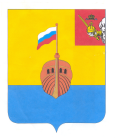 РЕВИЗИОННАЯ КОМИССИЯ ВЫТЕГОРСКОГО МУНИЦИПАЛЬНОГО РАЙОНА162900, Вологодская область, г. Вытегра, пр. Ленина, д.68тел. (81746)  2-22-03,  факс (81746) ______,       e-mail: revkom@vytegra-adm.ruЗАКЛЮЧЕНИЕна  проект решения Городского Совета Муниципального образования «Город Вытегра» 04.05.2022 г.                                                                                               г. ВытеграЗаключение Ревизионной комиссии Вытегорского муниципального района на  проект решения Городского Совета Муниципального образования «Город Вытегра» «О внесении изменений в решение Городского Совета муниципального образования «Город Вытегра» от 16.12.2021 № 243»  подготовлено в соответствии с требованиями Бюджетного кодекса Российской Федерации, Положения о Ревизионной комиссии Вытегорского муниципального района, на основании заключённого на 2022 год Соглашения между Городским Советом МО «Город Вытегра» и  Представительным Собранием Вытегорского муниципального района.        Первоначально бюджет муниципального образования был утвержден по доходам и расходам в сумме 152091,7 тыс.рублей – без дефицита. Проектом решения предлагается внести изменения в доходную и расходную части бюджета МО на 2022 год. В 2022 году  общий объем доходов бюджета МО увеличивается на 3421,0 тыс.рублей (+2,2 %), расходов на 3421,0 тыс.рублей (+2,1 %).        В связи с вносимыми изменениями в доходную и расходную части бюджета, проектом решения размер дефицита бюджета  (утвержден в объеме 12266,4 тыс. рублей) не изменяется. Источниками финансирования дефицита бюджета является изменение остатков средств на счетах бюджета по состоянию на 01 01.2022 года. Объем дефицита соответствует нормам статьи 92.1 Бюджетного кодекса Российской Федерации.Изменения в общих параметры бюджета МО приведены в Приложениях к Заключению. Общая характеристика вносимых изменений в решениеПроектом решения не предусмотрена корректировка плановых показателей собственных доходов (изменение планового объема налоговых и неналоговых доходов).Проектом решения предлагается внести изменения в объем безвозмездных поступлений (+3421,0 тыс.рублей или на 3,1 %), в том числе:- увеличение объема субсидий на  реализацию проекта «Народный бюджет» в сумме 4039,8 тыс.рублей,- сокращение прочих безвозмездных поступлений от физического лица на 618,8 тыс.рублей (реализация проекта «Народный бюджет»).Общий плановый объем доходов муниципального образования «Город Вытегра» на 2022 год предлагается утвердить  в сумме 156440,4 тыс.рублей.Проектом решения общий объем расходов бюджета увеличивается на 3421,0 тыс.рублей (+2,1 %) и составит  168706,8 тыс.рублей.   Увеличение плановых ассигнований в разделе 01 «Общегосударственные вопросы» связано с необходимостью исполнения судебных актов. В целом расходы раздела увеличиваются на 7,0 тыс.рублей.В подразделе 01 07 «Обеспечение проведения выборов и референдумов» сокращение предлагается в сумме 320,1 тыс.рублей.Предусмотрено увеличение на 327,1 тыс.рублей (+33,0 %) в подразделе 01 13 «Другие общегосударственные вопросы» на исполнение судебных решений. Оплата штрафов, пеней, госпошлин не отвечает принципу эффективности и экономности расходования бюджетных средств.Предусматривается сокращение плановых ассигнований в разделе 03 «Национальная безопасность и правоохранительная деятельность» на 2086,3 тыс.рублей (-73,6%), в том числе в подразделе 0310 «Защита населения и территории от чрезвычайных ситуаций природного и техногенного характера, пожарная безопасность». Изменения связаны с реализацией мероприятий регионального проекта «Народный бюджет». Дополнительное финансирование предлагается направить на расходы раздела 05 «Жилищно-коммунальное хозяйство» в сумме 5079,0 тыс.рублей (+8,6 %). Ассигнования подраздела 05 01 «Жилищное хозяйство» увеличиваются на 500,0 тыс.рублей (+33,4 %) для осуществления капитального ремонта муниципального жилищного фонда.Ассигнования подраздела 0502 «Коммунальное хозяйство» увеличиваются на 2006,7 тыс.рублей  (+4,4 %), в том числе на мероприятия -проекта «Народный бюджет» 1406,7 тыс.рублей,-прочие мероприятия в сфере коммунального хозяйства 500,0 тыс.рублей,- на реализацию мероприятий муниципальной программы "Комплексное развитие систем коммунальной инфраструктуры в сфере водоснабжения муниципального образования "Город Вытегра" Вытегорского муниципального района Вологодской области на 2021-2023г.г." 100,0 тыс.рублей (текущий и капитальный ремонт водопроводных сетей).Расходы подраздела 0503 «Благоустройство» увеличиваются на 2572,3 тыс.рублей (+22,1 %), из них: - «Иные межбюджетные трансферты на осуществление полномочий на реализацию мероприятий по благоустройству общественных территорий» сокращаются на 0,8 тыс. рублей,- «Иные межбюджетные трансферты на осуществление полномочий по воинским захоронениям» увеличиваются на 76,1 тыс. рублей,- «Прочие мероприятия по благоустройству территории муниципального образования» увеличиваются на 1693,0 тыс. рублей.- на реализацию проекта «Народный бюджет» дополнительно направляется 804,0 тыс. рублей: за счет местного бюджета и добровольных пожертвований сокращается на 411,6 тыс. рублей,  за счет субсидии из областного бюджета увеличивается на 1215,6 тыс. рублей будет реализованы мероприятия:- обустройство детской площадки МКД по ул..Шевченко, д.25 в г.Вытегра;- благоустройство зоны отдыха в районе спасательной станции;   - обустройство контейнерной площадки по ул.Энгельса д.71 в г. Вытегра; - обустройство контейнерной площадки МКД пр. Победы, д. 4 в г. Вытегра - обустройство контейнерной площадки МКД ул.Комсомольская, д.2а в г. Вытегра.Увеличение плановых ассигнований в разделе 08 «Культура» составит 421,3 тыс.рублей (+4,6 %), в том числе на реализацию мероприятий регионального проекта «Народный бюджет». За счет местного бюджета и безвозмездных поступлений финансирование проекта сокращается на 996,2 тыс. рублей.За счет субсидии из областного бюджета реализуются мероприятия на сумму 1417,5 тыс. рублей: приобретение видео и звукового оборудования БУК «Центр культуры Вытегра».В связи с изменениями в расходной части бюджета внесены изменения в объем финансирования муниципальных программ:- «Комплексное развитие систем коммунальной инфраструктуры в сфере водоснабжения муниципального образования «Город Вытегра» Вытегорского муниципального района Вологодской области на 2021-2023 г.г.» +100,0 тыс.рублей (+0,2 %) Доля программного финансирования после предлагаемых изменений составит 70,3 (-1,4 %) в общих расходах бюджета муниципального образования.Анализ изменений финансирования муниципальных программ в Приложении 5 к настоящему Заключению.Проектом решения вносятся соответствующие изменения в приложения к решению  Городского Совета МО «Город Вытегра» от 16.12.2021 г. № 243 «О бюджете муниципального образования «Город Вытегра» на 2022 год и плановый период 2023 и 2024 годов». Выводы и предложения. Представленный проект решения соответствует требованиям Бюджетного кодекса Российской Федерации, Положению о бюджетном процессе в муниципальном образовании «Город Вытегра».Проект решения Городского Совета Муниципального образования «Город Вытегра» «О внесении изменений в решение Городского Совета муниципального образования «Город Вытегра» от 16.12.2021 № 243» рекомендуется к рассмотрению с учетом поправки в подразделе 05 03  Приложения 3 к проекту решения. Председатель Ревизионной комиссии                                                                            Н.В.Зелинская                                                    Утверждено решением о бюджете от 16.02.2021 г. № 243 с изменениямиПредлагаемые изменение проектом решенияИзменение% измененияДоходы всего (тыс.руб.)153019,4156440,4+3421,0+2,2 %Налоговые и неналоговые доходы42257,042257,000Безвозмездные поступления110762,4114183,4+3421,0+3,1 %Расходы всего (тыс.руб.)165285,8168706,83421,0+2,1Дефицит (-)  (профицит (+) ) бюджета-12266,4-12266,40*